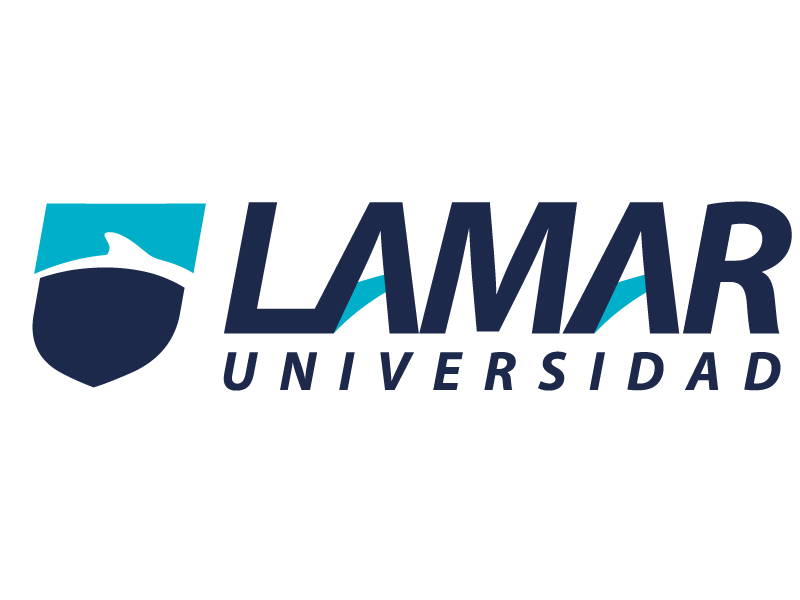 María Fernanda Jaime Rodríguez2*A Prepa: Lamar.QUIMICA I: Parcial 1: Actividad 1QUÍMICA MI OPINIÓN: La Química es útil para nosotros ya que en la vida la utilizamos diariamente. Es indispensable para que vivamos. La ciencia ha sido la herramienta que ha permitido al hombre alcanzar, a lo largo del tiempo, una mayor esperanza y calidad de vida.Entre todas las ciencias ha sido la Química, con el apoyo fundamental y necesario de la física, la biología y otras áreas del conocimiento, la que en mayor medida ha contribuido a ofrecer  respuestas a las necesidades del ser humano.La química en nuevas tecnologías  es la ciencia que hace posible la existencia de los chips, también comunicarte es posible gracias a la química.Todo es química en la vida. La química ha causado más muertes ya que haces carros con materiales más ligeros.También la industria química es el sector más comprometido con el medio ambiente y el único que dispone de un programa integrado de seguridad y medio ambiente.El arte es posible gracias a los productos químicos  que proporcionan y creo que deben ser muy útiles para los que pintan. Todo tiene química en nuestra vida por que el aire también forma parte de la química y sin él no vivimos hasta el agua forma parte. 